                                                     T.C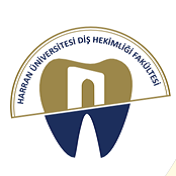 HARRAN ÜNİVERSİTESİ DİŞ HEKİMLİĞİ FAKÜLTESİBirim İçi Değerlendirme Raporu (BİDR)2022 YılıİÇİNDEKİLERÖZETKurumsal düzeyde tüm süreçlerimizde sürekli iyileşmenin sağlanması, eğitim-öğretim sürecinde nitelik artışı, öğrenci ve çalışan memnuyetini gözeterek, yenilikçi bir bakış açısı ve gelişmelere yatkınlığın sağlanması amacıyla Kurumsal Yönetim Sistemi çalışmalarına başlanılmıştır. Üniversitemizin Kurumsal Yönetim Sisteminin oluşturulmasıyla birlikte altı aylık periyotlar halinde Stratejik Yönetim, Süreç Yönetimi ve Risk Analizi yaklaşımları ile çalışmalarımızı sürdürmekteyiz.Ulusal akreditasyon çalışmaları kapsamında 2021 yılında fakültemiz bünyesinde çalışmalar başlatılmış olup 2022 yılında Diş hekimliği Eğitimi Programı Akreditasyon Derneği’ne (DEPAD) başvurulmuştur. DEPAD değerlendirme süreci devam etmektedir.Raporda fakültemiz hakkında bilgiler verilmekte olup, liderlik-yönetim-kalite güvence sistemi ile ilgili gelişmeler anlatılmaktadır. Eğitim-öğretim, araştırma-geliştirme çalışmaları ve toplumsal katkılara yer verilmektedir. Son olarak sonuç ve değerlendirme bölümü paylaşılmaktadır.Birim içi değerlendirme raporu hazırlama çalışmaları, Harran Üniversitesi Akademik Birimler Birim İçi Değerlendirme Raporu (BİDR) Hazırlama Kılavuzu ilkeleri ve yöntemleri doğrultusunda yapılmıştır.BİRİM HAKKINDA BİLGİLERİletişim BilgileriAdres: Harran Üniversitesi Diş Hekimliği Fakültesi Hamidiye Mah. Yenişehir Kampüsü HALİLİYE/ŞANLIURFA2.Tarihsel GelişimiDİŞ HEKİMLİĞİ FAKÜLTESİHarran Üniversitesi Diş Hekimliği Fakültesi  Resmi Gazetenin 27 Ağustos 2015 Perşembe günü, 2015  tarih ve 29458 sayılı nüshasında yayınlanan Millî Eğitim Bakanlığının teklif yazıları üzerine, 28/3/1983 tarihli ve 2809 sayılı Kanunun ek 30 uncu maddesine göre, Bakanlar Kurulu’nca 20/8/2015 tarihinde kararlaştırılmıştır.
Yükseköğretim Kurulu Başkanlığı Eğitim Öğretim Dairesi Başkanlığı 24248Sayı ve Lisans öğrenci alımı ilgili  Konulu 22/03/2018 Genel Kurul Toplantısında Harran üniversitesi, Diş Hekimliği Fakültesi Lisans programı açılarak öğrenci alınması uygun görülmüştür.
Fakültemiz 2018-2019 eğitim-öğretim yılında 71 öğrenci alarak eğitim ve öğretime başlamıştır. Fakültemiz, Yenişehir Yerleşkesinde bulunan idari ve poliklinik binası hizmete başlamıştır.
Fakültemizde 2018-2019 eğitim-öğretim yılında 9’u yabancı uyruklu olmak üzere 71 öğrenci eğitim görmektedir. Harran Üniversitesi Diş Hekimliği Fakültesi ilk kayıt yapan öğrenci olma ayrıcalığını kazanarak eğitim öğretim hayatlarını başarıyla devam etmektedir.

Harran Üniversitesi Diş Hekimliği Fakültesi  Resmi Gazetenin 27 Ağustos 2015 Perşembe günü, 2015 tarih ve 29458 sayılı nüshasında yayınlanan Millî Eğitim Bakanlığının teklif yazıları üzerine, 28/3/1983 tarihli ve 2809 sayılı Kanunun ek 30 uncu maddesine göre, Bakanlar Kurulu’nca 20/8/2015 tarihinde kararlaştırılmıştır.
Yükseköğretim Kurulu Başkanlığı Eğitim Öğretim Dairesi Başkanlığı 24248 Sayı ve Lisans öğrenci alımı ilgili  Konulu 22/03/2018 Genel Kurul Toplantısında Harran Üniversitesi Diş Hekimliği Fakültesi Lisans Programı açılarak öğrenci alınması uygun görülmüştür.
Fakültemiz 2018-2019 eğitim-öğretim yılında 9’u yabancı uyruklu olmak 71 öğrenci alarak eğitim ve öğretime başlamıştır. Fakültemiz, Yenişehir Yerleşkesinde eğitim ve sağlık hizmetleri sunmaktadır. Harran Üniversitesi Diş Hekimliği Fakültemizde; Klinik Bilimleri Bölümü bulunmaktadır. Bu bölüme bağlı 8 Anabilim Dalı bulunmaktadır.
 
1. Ağız ,Diş ve Çene Cerrahisi
2. Protetik Diş Tedavisi 
3. Ortodonti
4. Çocuk Diş Hekimliği
5. Endodonti 
6. Periodontoloji 
7. Diş Hastalıkları ve Tedavisi (Restoratif DişTedavisi) 
8. Ağız, Diş ve Çene Radyolojisi 3.Misyonu ve Vizyonu Değerleri ve HedefleriMisyonumuz;

“Diş hekimliğinin her alanında uluslararası standartlarda lisans ve lisansüstü eğitim vererek; çağdaş ve yenilikçi, mesleğini seven, bilimsel anlayışa sahip, etik ve akademik değerlere bağlı  geleceğin diş hekimlerini ve akademisyenlerini yetiştiren, Ulusal ve uluslararası düzeyde kabul gören özgün araştırmalar yaparak bilime katkıda bulunan, Toplumun ağız-diş sağlığını koruyan ve iyileştiren, hasta ihtiyaç ve beklentilerini karşılayan, kaliteli hizmet sunan bir kurumdur.”
 Vizyonumuz;

“Evrensel değerler çerçevesinde nitelikli eğitim-öğretim vererek; üst düzey bilgi ve beceriye sahip, yaşam boyu eğitimi ilke edinen, etkili iletişim kurabilen, etik ve yasal değerler çerçevesinde davranan diş hekimleri yetiştiren, Akademik özgürlüklere sahip çıkarak bu alanda gerçekleştirdiği özgün araştırmalarla bilime katkıda bulunan, Sağlık hizmetlerini uluslararası standartlarda sağlayan, toplumun ağız ve diş sağlığı alanında eğitilip bilinçlendirilmesi ile halk sağlığını koruyan ve iyileştiren,  Eğitim, araştırma ve tedavi kurumu olmaktır.”DeğerlerimizDürüstlükŞeffaflıkLiyakatBilimsellikEvrensellikYenicilik ve YaratıcılıkKatılımcılıkEtik değerlere bağlılıkGüvenilirlik ve hesap verebilirlikÇevreye ve doğaya saygılıA. KALİTE GÜVENCE SİSTEMİ 1. Liderlik ve Kalite Fakülte yönetimi kalite çalışmalarında etkin olarak rol almakta ve bu işleyişin devamlılığı için çalışmalar devam etmektedir. 1.1.Yönetim modeli ve idari yapı 2547 sayılı Kanun kapsamında yayımlanan Üniversitelerde Akademik Teşkilat Yöne Yönetmeliği’ne göre Üniversitemizin yönetim ve idari yapısı oluşturulmuştur. İdari kadrolarda işe alımların yetkinlikleri birimlerimizin personel ihtiyaçları gözetilerek gerekse nakil yoluyla personel istihdamı ile sağlanmaktadır. Üniversitenin yönetim ve idari alanlarla ilgili politikaları ve hedefleri stratejik planlarda yer almaktadır.Kanıt: Fakülte TarihçesiKanıt: Fakülte Misyon, Vizyon ve HedeflerÖLÇÜTLERKALİTE GÜVENCE SİSTEMİLiderlik ve KaliteUlusal akreditasyon çalışmaları kapsamında üniversitemiz bünyesinde yürütülen tüm kalite faaliyetlerine birimimiz bünyesinde 2018 yılından beri başlanmış olup, 2022 yılından itibaren belgelendirme sürecine girilmiştir. Birim yöneticilerimiz kalite ve akreditasyon çalışmaları içerisinde her aşamada aktif olarak görev almaktadır. Yapılan çalışmalar üst yönetim ile altı aylık periyotlar halinde paylaşılmakta ve kalite yönetim sistemine işlenmektedir.Kanıt: Kalite Yönetim SistemiA1.1. Yönetim modeli ve idari yapıHarran Üniversitesi Diş hekimliği Fakültesinin teşkilatlanması, 2547 Sayılı Yükseköğretim Kanunu ile Yükseköğretim Kurumlarının İdari Teşkilatları Hakkında Kanun Hükmünde Kararname’de belirtilen usul ve esaslar doğrultusunda gerçekleştirilmiştir. Harran Üniversitesi Diş Hekimliği Fakültesinde yönetim yaklaşımı olarak dinamik, şeffaf, katılımcı, paylaşımcı ve süreç odaklı bir yönetim modeli benimsenmektedir.Fakültenin yönetim organları; dekan, fakülte kurulu ve fakülte yönetim kurulundan oluşmaktadır. Fakültenin en üst yöneticisi olarak dekan, fakültenin yönetiminden sorumlu olup, Fakülte kurulu ve fakülte yönetim kuruluna başkanlık etmektedir. Fakültenin karar organı olan fakülte kurulu her türlü akademik ve idari konuda karar alma yetkisine sahiptir. Fakülte yönetim kurulu ise fakültenin idari konularında kararlar alır.Paydaş Katılımıİç ve dış paydaş katılımıFakültemiz her eğitim-öğretim dönemi içerisinde düzenli olarak iç ve dış paydaşları ile çalıştay, sempozyum, toplantı, konferans gibi faaliyetler aracılığıyla bir araya gelmekte ve sağlık, hizmet, eğitim gibi konuları ele alarak, eksiklikleri tespit edip çözüm yollarının bulunmasına katkı sunmaya çalışmaktadır.Kanıt: Dış paydaşlar katılımıKanıt: İç paydaşlar katılımıÖğrenci Sayıları ve İnsan Kaynakları VerilerTablo 2. Eğitim-Öğretim yıllarına göre öğrenci sayıları dağılımıTablo 3. Yıllara göre Akademik Personel sayısıTablo 4. Yıllara göre Akademik Personel sayısıDers kazanımlarının program çıktılarıyla uyumuHarran Üniversitesi Diş Hekimliği Fakültesi Mezuniyet Öncesi Diş Hekimliği eğitimi DUÇEP yetkinlik değerlendirmeleri esas alınmak suretiyle ölçme ve değerlendirme yöntemlerinin geçerliliği, HRÜ Diş Hekimliği FakültesiBologna Ders İçerikleri’nde yer alan Diş Hekimliği Fakültesi genel öğrenim çıktıları kullanılarak yapılmaktadır. Her bir ders kurulu ders izlencesi içerisinde dersin amacı, içeriği, öğrenme çıktıları ve program yeterlilikleri ile ders öğrenim çıktıları ilişki tablosundan oluşmaktadır. Ayrıca ders programları içerisinde de ders kurulu amaç ve hedefleri belirtilmektedir.Kanıt: Bologna süreciÖğrenci kabulü, önceki öğrenmenin tanınması ve kredilendirilmesiHarran Üniversitesi Diş Hekimliği Fakültesinde öğrenci seçimi ve alımı, Öğrenci Seçme ve Yerleştirme Merkezi (ÖSYM) tarafından her yıl uygulanan merkezi sınavlar ile yapılmaktadır. Harran Üniversitesi Diş Hekimliği Fakültesi öğrenci sayısının belirlenmesinde ise; fakültenin misyonu, vizyonu, amacı ve eğitim programının özellikleri ile mevcut eğitici-akademik kadro sayısı, eğitim alt yapısı (amfi, derslik, laboratuvarlar, mikroskop, kadavra sayısı), hastanelerin yatak sayısı ve hizmet olanakları, kütüphane olanakları ve eğitime ayrılan bütçe gibi kurumsal olanaklar göz önünde bulundurarak belirlenmektedir. Ayrıca Kurumlar arası yatay geçişle Başarı Puanına Göre ve Merkezi Yerleştirme Puanına göre belirlenen kontenjanlar karşılığında Öğrenciler Kabul edilmekte, söz konusu değerlendirme aşamasında program uyumluluğu göz önünde bulundurulmaktadır.Kanıt: Yatay geçiş yönergesiÖğretim KadrosuHarran Üniversitesi Diş Hekimliği Fakültesi öğretim üyesi kadrosu Diş hekimliği eğitimi verebilecek yeterli öğretim elemanı sayısına sahiptir. Bunun yanı sıra eğitim-öğretim, fakültemizin hasta potansiyeli ve araştırma-geliştirme hedefleri doğrultusunda öğretim kadrosunu güçlendirme amacıyla belirli dönemlerde akademik personel istihdamı gerçekleştirmektedir.Tablo 7. Diş Hekimliği Fakültesi Öğretim Üyesi DağılımıKanıt: Diş hekimliği Fakültesi Öğretim ÜyeleriAtama, yükseltme ve görevlendirme kriterleriÜniversitemizde seçim, atama ve akademik yükseltme kriterleri akademik gereksinimler, yükseköğretim mevzuatında yapılan değişiklikler, Üniversitelerarası Kurul’un aldığı kararlar ve Sağlık Bakanlığı’nın tüzük ve yönetmelik değişiklikleri çerçevesinde periyodik olarak güncellenmektedir. Üniversitemiz kriterleri, üniversitenin ve fakültenin misyon, vizyon, amaç ve işleyişi; eğitim, araştırma ve diğer akademik ve mesleksel etkinliklerin dengesi gözetilerek ve yükseköğretim mevzuatı ile uyumluluk dikkate alınarak belirlenmektedir.Üniversitemizde seçim, atama ve yükseltmeler, kurumsal amaç ve hedeflere uygun akademik liyakatı gözeten ve fırsat eşitliği sağlayan kriterler çerçevesinde yapılmaktadır.Kanıt: Harran Üniversitesi Öğretim Üyeliği Kadrolarına Atanma ve Yükseltilme İlkeleriÖğretim yetkinlikleri ve gelişimiHarran Üniversitesi Diş hekimliği Fakültesi Öğretim yetkinlikleri ve gelişimi sürekli izlenmekte ve fakültemiz öğretim elemanları söz konusu süreç konusunda bilgilendirilmektedir.Tablo 8. Diş hekimliği Fakültesi Öğretim Yetkinlikleri2.Toplumsal Katkı Performansı Değerlendirme yapılabilecek toplumsal katkı performansı bulunmamaktadır. DEĞERLENDİRME, SONUÇ VE ÖNERİLER Rapor kapsamında Fakülte hakkında bilgiler verilmekle birlikte rapor ana başlıklarını oluşturan liderlik-yönetim-kalite güvence sistemi, eğitim-öğretim, araştırma-geliştirme ve toplumsal katkı bölümleri hakkında bilgiler verilmektedir. 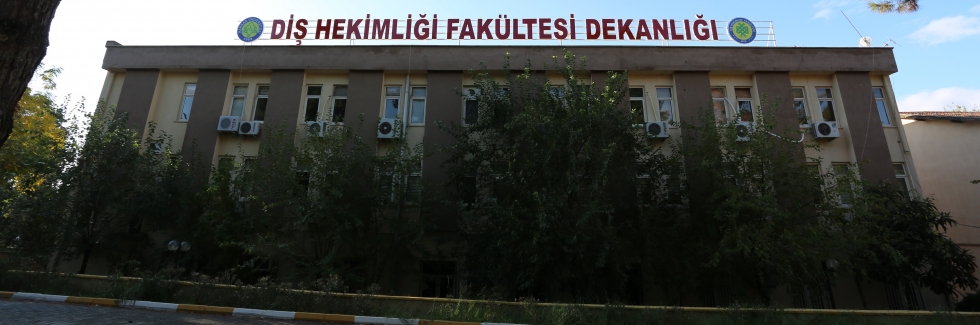 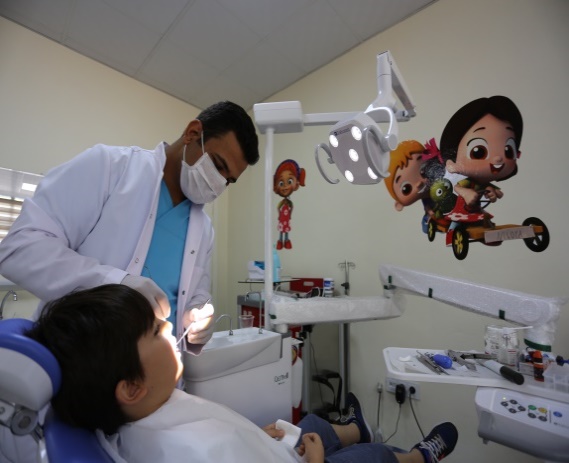 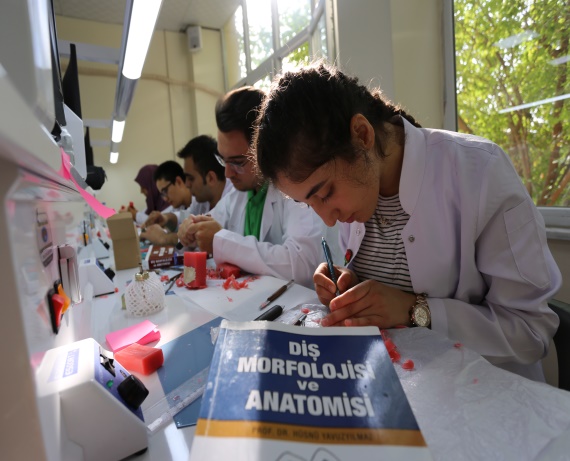 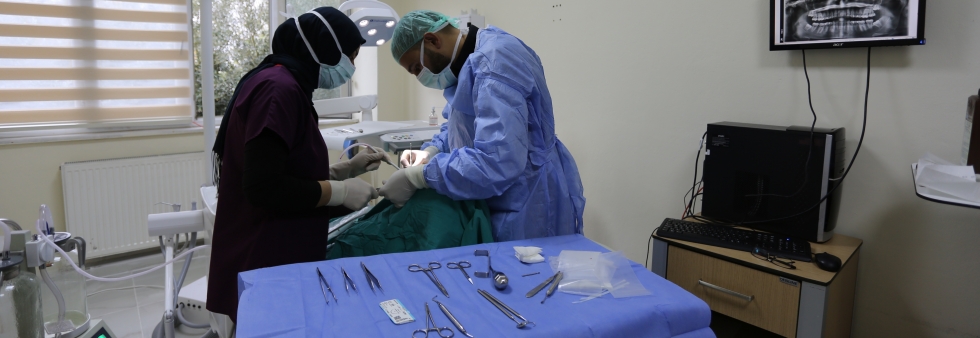 Kimlik BilgileriÜnvanGöreviE-mailHayriye Yasemin YAY KUŞÇUDr. Öğr. ÜyesiBirim Kalite Komisyon Başkanıyaseminyaykuscu@harran.edu.trAhmet AKAYDr. Öğr. ÜyesiBirim Akademik Kalite Üyesidtahmetakay@harran.edu.trNezif ÇELİKDr. Öğr. ÜyesiBirim Akademik Kalite Üyesidtnezifcelik@harran.edu.trYusuf Ziya YÜNCÜDr. Öğr. ÜyesiBirim Akademik Kalite Üyesiyzyuncu@harran.edu.trKemal BÜYÜKKIRCALIFakülte SekreteriBirim İdari Kalite Üyesikemalkircali@harran.edu.trToplam Öğrenci sayısıToplam Öğretim ÜyesiÖğretim Üyesi BaşınaÖğrenci Sayısı2018-2019721262019-20201501212.52020-20212301317.72021-20223451819.12022-20234031822,320182019202020212022Profesör___11Doçent1125Dr. Öğr. Üyesi1212131311Öğr. Gör.__239Arş. Gör.  ___ _5İdari Personel Sayısıİdari Personel SayısıGenel İdari Hizmetler9Hastane Personeli25ProfesörDoçentDr. Öğr.ÜyesiÖğr. Gör.Arş. Gör.KLİNİK BİLİMLERİ151195       Anabilim DalıWos Yayın Ort.H index Ort.Ağız Diş Çene Cerrahisi624Diş Hastalıkları ve Tedavisi1645Endodonti__Oral Diagnoz ve Radyoloji71Ortodonti__Pedodonti131925Periodontoloji15511Protetik Diş Tedavisi404